Call for Proposals2022-2023 Womxn in Research Council Chair Application Cover SheetFull application package (including this form and the items listed above) must be submitted electronically in ONE file in pdf format, naming the file as follows: [Last Name]_WIRCC_2021.PDFEmail application package by 4:30pm on December 3, 2021 to: inclusive@ontariotechu.ca 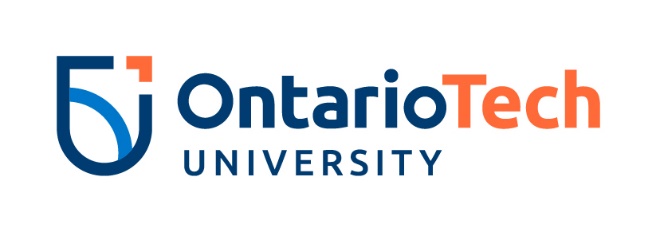 OFFICE OF THE PROVOST and OFFICE OF RESEARCH SERVICESPrimary Applicant Name:Faculty:Co-Applicant Name(s):Council Chair Initiative Title:Amount Requested:Attachments Checklist:Primary Applicant signature:  Dean signature: